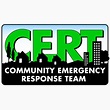 Greater Upper Marlboro CERTMeeting MinutesCall to order called to order the regular monthly meeting of the Greater Upper Marlboro CERT at  on  at the Upper Marlboro Town Hall. Roll calloll call after a moment of silence for all first responders.  The following board members were present: Wanda Leonard (president) and Alonzo Joy (secretary). Members and visitors were acknowledged; there was one visitor (whom completed documents after the meeting to become a member).  Including the board members, there were 12 members present.  Approval of minutes from last meetingMinutes from the March 9, 2019, monthly meeting was previously sent to all active members via email.  Motion made to accept the minutes and seconded.  The minutes was approved by a unanimous voice vote. Old Business Marlboro Community Day event - Saturday, May 18, 2019 from 10:00 a.m. – 4:00 p.m.  Chief David Burse and Peggy Keller provided a briefing on CERTs involvement; the safety & security plan; and an overview of event activities.  Peggy Keller will be the CERT Operations Commander. AAA CERT will support our efforts.    School House Pond Cleanup – Update (possibly reschedule in June). New Business Upcoming Trainings and Training Scenario Team’s new Training Coordinator is Willie “Mac” McElroy  Members CERT ID Card – Photograph Training Topics Team Jeopardy - CERT  Upcoming Events (details provided via email) Closing Remarks and Comments from Members & BoardICS 100 – 400 revision updates provided.Request made to continue sending out information on “Do 1 Thing.”Request made to send out information on Septembers CERTCON that will be hosted by the District of Columbia. Information shared on CERT’s contributions to community resiliency; Greater Upper Marlboro CERT’s standing among county CERTs; and team’s responsibility to send OEM a monthly CERT metrics report, thus need timely monthly activity reports from members.    Members in Attendance            	Teen                        Dwight Jones   			Kwesi Cook-Semper    Wanda Leonard    Teresa Lynn     Michael Weekley     Evelyn Rhodes    Jewel Braxton    Alonzo Joy    Anita Cox    Voni Eason    Charmain Cook    Arlene Ennis     Visitors in Attendance    Pricilla Ferebee      Next Meetings     June 8, 2019 & July 13, 2019  Schoolhouse Pond Clean-up Date Pending    AdjournmentWanda Leonard, President, adjourned the meeting at 10:40 a.m. Minutes submitted by:  Alonzo Joy, SecretaryMinutes approved by:  Wanda Leonard, President 